Beleidsnotitie Sociale Veiligheid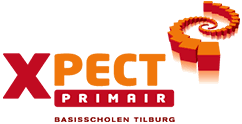 December 2017 Inhoudsopgave1.     Inleiding............................................................................................................................................................... 41.1 Wettelijk kader...................................................................................................................................................................... 41.2 Doel van het sociale veiligheidsplan................................................................................... 41.3 Sociaal veiligheidsplan in relatie tot het ARBO-beleidsplan............................ 42.     Pedagogisch handelen en pedagogisch klimaat................................................................................................................................................................. 62.1 Visie en doelen op het gebied van sociale veiligheid........................................... 62.2 School en omgangsregels............................................................................................................................................. 63.     Taken en verantwoordelijkheden.......................................................................................................................... 63.1 Coördinator Sociale Veiligheid............................................................................................... 63.2 Interne vertrouwenscontactpersoon (VCP)................................................................. 73.2.1 Wat doet een vertrouwenscontactpersoon?........................................................... 73.2.2 Externe vertrouwenscontactpersoon............................................................................ 73.3 Aandachtsfunctionaris/ meldcode........................................................................................ 83.4 Samenwerking met andere professionals op school............................................. 84.          Preventieve activiteiten en programma’s op school.................................................................................................................................................................... 85.          Monitoring......................................................................................................................................................... 85.1  Monitoring algemeen........................................................................................................................................................... 85.2 De monitor:............................................................................................................................................ 96.Borging........................................................................................................................................................... 97.          En een aantal protocollen in de bijlagen............................................................... 101.   InleidingIn deze beleidsnotitie staat alleen de sociale veiligheid van leerlingen centraal. Het integrale veiligheidsplan van Xpect Primair is in 2017 ontwikkeld. Daarvan is deze beleidsnotitie Sociale Veiligheid een onderdeel. Hoofdstuk 1 tot en met 5 is opgesteld door het bestuurskantoor van Xpect Primair. Deze notitie wordt uitgerold op elke school van deze stichting1.1 Wettelijk kaderOp 26 mei 2015 is de wet 'sociale veiligheid op school' aangenomen. In augustus 2015 is deze in werking getreden. In deze wet is opgenomen dat een school voor iedere leerling de sociaal veilige leeromgeving dient te waarborgen. In de voorliggend notitie is ons beleid sociale veiligheid beschreven. Daar blijft het niet bij. Het plan moet leven onder de teams van de scholen en wordt dus met regelmaat op de schoolagenda's geplaatst, ook ter evaluatie of aanpassing waar nodig is. 1.2 Doel van het sociale veiligheidsplanLeerlingen doen op school niet alleen kennis en vaardigheden op, het is ook de plek waar zij leeftijdsgenoten ontmoeten, kennis maken met normen, waarden en omgangsvormen in de samenleving. Daar hoort bij dat zij leren, oefenen en soms ook grenzen overschrijden. Didactiek en pedagogiek begeleiden dit leer- en ontwikkelingsproces. In een veilig schoolklimaat zijn er grenzen en regels, wordt adequaat opgetreden tegen grensoverschrijdend gedrag en worden leerlingen aangemoedigd om positief gedrag te laten zien. Doel: Een school is veilig als de sociale, psychische en fysieke veiligheid van leerlingen niet door handelingen van anderen wordt aangetast. Dat betekent dat er een veilige en positieve sfeer is op school. Het betekent ook dat de school optreedt tegen pesten, uitschelden, discriminatie, geweld en andere vormen van ongepast gedrag, en deze zoveel mogelijk voorkomt.Dit plan beschrijft dat er op elke school sprake moet zijn van het voeren van een sociaal veiligheidsbeleid. De jaarlijkse monitoring van de veiligheidsbeleving van leerlingen is van belang en een coördinator die aanspreekpunt in het kader van pesten is.1.3 Sociaal veiligheidsplan in relatie tot het ARBO-beleidsplanHet sociale veiligheidsplan is onderdeel van het arbobeleidsplan. Het beleidsplan sociale veiligheid onderscheidt zich doordat hierin alleen aandacht is voor de sociale kant van veiligheid. Vanzelfsprekend dient er afstemming plaats te vinden omtrent raakvlakken tussen fysieke en sociale veiligheid.2.   Pedagogisch handelen en pedagogisch klimaat
 2.1 Visie en doelen op het gebied van sociale veiligheidIedere school omschrijft zijn visie en doelen op het terrein van sociale veiligheid, passend bij de pedagogische aanpak/ methodiek. In onze stichting zijn scholen met verschillende pedagogische methodieken om de sociale veiligheid en goede omgang tussen kinderen, medewerkers en ouders te bevorderen. Voorbeelden die gehanteerd worden binnen de stichting zijn de Vreedzame school, Kanjerschool en PBS. 2.2 School en omgangsregels
 De scholen van stichting Xpect Primair hebben hun eigen specifieke omgangregels. Belangrijk bij het maken van omgangsregels is dat de volgende items daarin een plaats krijgen: personeel, leerlingen, concrete gedragsregels, sociale media en grensoverschrijdend gedrag.De omgangsregels van de school geven duidelijkheid aan kinderen, ouders en medewerkers welk gedrag op school op prijs wordt gesteld. Verder geven ze de directie handvatten bij niet toelaatbaar gedrag. Deze regels mogen zeker niet de spontane omgang van alle betrokkenen met elkaar in de weg staan. Uitgangspunt van de omgang met elkaar zal moeten zijn dat er rekening wordt gehouden met de wensen en gevoelens van eenieder en dat de sfeer dusdanig is dat eenieder zich veilig voelt en zich durft te uiten bij gevoelens van ongemak.De omgangsregels moeten als leidraad worden gezien aan de hand waarvan scholen gedrag kunnen toetsen. De omgangsregels bieden dus ook een maatstaf om vast te stellen of er sprake is van niet toelaatbaar gedrag, zodat er zo nodig disciplinair kan worden opgetreden. Dit geld voor leerlingen, medewerkers en ouders. Er is op stichtingsniveau een beleid ‘Schorsen en verwijderen’.  Bij niet toelaatbaar gedrag van ouders kan directie ook besluiten om ouders de toegang van de school (en het schoolplein) te ontzeggen voor enkele dagen, weken of tot het einde van het schooljaar.3.   Taken en verantwoordelijkheden
 
3.1 Coördinator Sociale VeiligheidDe coördinatoren sociale veiligheid van onze stichting zijn inhoudelijk geschoolde professionals. Zij/hij coördineert het beleid sociale veiligheid op schoolniveau: 

-          maakt en handhaaft de beleidsnotitie sociale veiligheid;-          zorgt dat het thema met regelmaat op de agenda staat;-          is het aanspreekpunt van de school voor ouders en leerlingen bij pesten;-          start de monitor op (een van de vier instrumenten om de sociale veiligheid in kaart te brengen);-          bekijkt/analyseert de monitor of wordt geïnformeerd door degene die de analyse maakt;-          trekt conclusies uit de monitor; indien nodig worden deze besproken met de intern-begeleider/directeur;-          beschikt over kennis en vaardigheden op het gebied van de preventie en aanpak van pesten.De coördinator sociale veiligheid is een herkenbaar aanspreekpunt voor leerlingen en ouders in geval van pesterijen op school. Zij/hij wijst hen de weg naar oplossingen en houdt de vinger aan de pols totdat het pesten echt is gestopt.Wie de coördinator sociale veiligheid op een school is, is in de schoolgids van de specifieke school te vinden.3.2 Interne vertrouwenscontactpersoon (VCP)Ouders, leerlingen en professionals hebben het recht op een objectieve gesprekspartner om hun verhaal te doen en advies te vragen. Ons bestuur en onze scholen beschikken over een klachtenregeling. Bij Xpect Primair wordt de contactpersoon interne vertrouwenscontactpersoon genoemd. Ons bestuur heeft minimaal één interne vertrouwenspersoon per school.3.2.1 Wat doet een vertrouwenscontactpersoon?De interne VCP is verbonden aan de school. Deze persoon is laagdrempelig te benaderen en kent de school, de leerkrachten en de populatie. De VCP is het aanspreekpunt voor ouders, leerlingen en medewerkers die klachten hebben over gedragingen en beslissingen van het bevoegd gezag of het personeel, dan wel over het nalaten van gedragingen en het niet nemen van beslissingen door het bevoegd gezag of personeel.Hoewel de functie van de VCP naar haar aard en naam een grote mate van vertrouwelijkheid met zich brengt, kan van de vertrouwenspersoon niet worden verlangd dat zij in alle gevallen geheimhouding betracht. De VCP heeft geen wettelijke geheimhoudingsplicht. Als zij van oordeel is dat de klager zich in een dusdanig ernstige situatie bevindt dat het noodzakelijk is andere personen/instanties op de hoogte te stellen, kan zij besluiten de geheimhouding niet te hanteren. Bij een vermoeden van een zedenmisdrijf is de interne VCP verplicht dit te melden bij het bevoegd gezag. Daarnaast is de meldcode huiselijk geweld en kindermishandeling van toepassing. Een VCP zal een klager nooit geheimhouding hoeven te beloven. Zij kan wel duidelijk maken dat zij terughoudend en vertrouwelijk met de informatie om zal gaan.De interne vertrouwenspersoon is een inhoudelijke geschoolde professional en neemt jaarlijks deel aan scholings-en netwerkbijeenkomsten. Doel hiervan is dat zij goed op de hoogte blijft van de laatste ontwikkelingen en dat zij getraind blijft in het voeren van moeilijke gesprekken. Er zal in dit netwerk aandacht besteed worden aan intervisie en gelegenheid zijn om met elkaar ervaringen uit te wisselen. Een belangrijke taak is preventie, hiervoor is het belangrijk dat de interne VCP bekend is bij leerlingen. Daarom gaan de interne VCP elk schooljaar langs de groepen om informatie te geven over hun rol en met wat voor soort vragen leerlingen bij hen terecht kunnen. Wie de interne VCP is en hoe die te bereiken is, is in de schoolgids te vinden.3.2.2 Externe vertrouwenscontactpersoonDe externe vertrouwenspersoon is onafhankelijk, de gesprekken met deze persoon zijn strikt vertrouwelijk. De rol van externe vertrouwenspersoon is belegd bij een persoon niet werkzaam binnen de stichting. Voor Xpect Primair is de externe vertrouwenscontactpersoon Jeske de Fretes. De contactgegevens van haar zijn te vinden op de website van Stichting Xpect Primair.
3.3 Aandachtsfunctionaris/ meldcodeSinds 1 juli 2013 zijn professionals verplicht de meldcode te gebruiken bij vermoedens van geweld in huiselijke kring. Een meldcode voor huiselijk geweld en kindermishandeling helpt professionals goed te reageren bij signalen van dit soort geweld. Stichting Xpect Primair heeft een meldcode Huiselijk Geweld en Kindermishandeling, zie bijlagen.De scholen van Xpect Primair bepalen zelf door welke persoon de meldcode wordt gewaarborgd. Meestal is de naam van deze taak/rol aandachtsfunctionaris. In Stichting Xpect Primair wordt deze naam niet gebruikt. Deze taak is bij de scholen van Xpect Primair ondergebracht bij de vertrouwenscontactpersoon (VCP) of de intern begeleider (IB-er). 3.4 Samenwerking met andere professionals op school
 Een goede samenwerking met externe partners vinden wij essentieel. Daarom onderhouden we contacten met jeugdzorg, maatschappelijk werk, politie, GGD en andere organisaties. We werken met hen samen in het intern zorgteamoverleg dat tenminste 4x per jaar wordt gehouden. In het kader van adequate hulp en zorg vinden we het ook belangrijk dat de routing voor sociale voorzieningen goed op orde is. De sociaal maatschappelijk werker (SMW) en de intern begeleider dragen zorg voor het goed op orde houden van deze gegevens.
4.   Preventieve activiteiten en programma’s op school
De scholen van stichting Xpect Primair kiezen zelf de best passend programma’s of methodieken. Deze zijn ter preventie en curatief. De scholen omschrijven zelf de activiteiten die zij op schoolniveau, klassenniveau en kindniveau ondernemen. 
Welke programma’s de school preventief hanteert kunt u terug lezen in het schoolspecifieke deel. 5.   Monitoring
5.1  Monitoring algemeenDe verschillende rollen (coördinator sociale veiligheid, vertrouwenscontactpersoon, intern begeleider, directeur etc.) moeten geborgd worden binnen de school. Dit kan door de rollen actief te bespreken binnen teamvergaderingen, maar ook door in de praktijk de rol in te vullen. Zo is voor zowel leerkrachten als ouders en leerlingen duidelijk bij wie ze met welke vragen terecht kunnen. Het beleidsplan geeft duidelijke kaders en beschrijvingen van de taken en rollen die nodig zijn om sociale veiligheid te bereiken, te monitoren en te behouden.Sociale veiligheid kan echter nooit worden gegarandeerd. Er kunnen zich altijd incidenten voordoen die de sociale veiligheid onder druk zetten. Als school heb je geen meldplicht bij verwaarlozing/bedreiging, alleen bij een vermoeden van een zedenmisdrijf tussen een met taken belast persoon en een leerling.Voor gevallen waarbij de sociale veiligheid onder druk komt te staan is monitoring van belang. We registreren op een eenvoudige manier om zicht te houden op de mate waarin incidenten plaatsvinden, de aard van de incidenten en de stappen die hierbij zijn genomen. Tevens krijgt men zicht op de ervaren sociale veiligheid. Bovendien kan een school pas goed beleid voeren als zij inzicht heeft in de feitelijke en ervaren veiligheid en het welbevinden van de leerlingen. Op basis van monitoring die een representatief en actueel beeld geeft van de sociale veiligheid van de leerlingen, krijgen scholen inzicht in de daadwerkelijke sociale veiligheid op de school.De monitoring moet jaarlijks uitgevoerd worden en een representatief beeld van de school geven. Dit is een monitoring gericht op de sociale veiligheid en is dus geen vervanging van de RI&E.
Als de resultaten daartoe aanleiding geven, kan de school op basis van deze gegevens het beleid aanpassen. Het schoolbestuur is hiervoor verantwoordelijk.Tevens kunnen scholen gebruik maken van een incidentregistratie. Scholen kunnen door een incidentregistratie inzicht krijgen in de frequentie, betrokkenen en aard van de incidenten. 5.2 De monitor:Binnen stichting Xpect Primair maken scholen een keuze uit: KanVas (Kanjertraining), KiVa, Kwaliteitscholen, SCOL, Viseon, Veiligheidsmonitor (Praktikon), Vensters PO, VSV (Vragenlijst Sociale Veiligheid), Wat Werkt Tegen Pesten, WMK, en Zien! Dit zijn de wettelijk voorgeschreven instrumenten. Deze worden jaarlijks ten minste afgenomen in groep 7 en 8. Zoals omschreven in de taakomschrijving van een CSV’er ligt de coördinatie hiervan in zijn of haar handen. Dit in samenspraak met de directeur van de school. 6.	Borging; schoolspecifiek gedeelteDe school neemt in zijn sociale veiligheidsplan op hoe de school waarborgt dat het een actief beleid is. Op stichtingsniveau zijn er tweejaarlijks bijeenkomsten voor de coördinatoren sociale veiligheid. Doel hiervan is dat de coördinator goed op de hoogte blijft van de laatste ontwikkelingen en dat hij getraind blijft in het voeren van moeilijke gesprekken. Er zal in dit netwerk aandacht besteed worden aan intervisie en gelegenheid zijn om met elkaar ervaringen uit te wisselen. Onderwijsvisie van KlinkersOp Klinkers hebben we als team een gezamenlijke ambitie opgesteld. Deze ambitie is vertaald in vijf stelregels. Zij zijn het toetsingskader van ons denken en handelen.  Hieronder kunt u de uitleg van deze stelregels lezen. 1. Wij leren binnen een betekenisvolle context door uit te gaan van kernconcepten. De kernconcepten zorgen voor de inhoud. Rondom deze inhoud worden activiteiten ontworpen waaraan alle kinderen zich kunnen ontwikkelen. Bij de jongste kinderen zorgen we dat er gespeeld kan worden over de inhoud, zodat er spelenderwijs geleerd wordt. Voor de oudere kinderen zorgen we dat er iets te ontdekken valt om zo het onderzoekend leren gestalte te geven. De basisvaardigheden, zoals taal en rekenen, worden zoveel mogelijk gekoppeld aan de inhoud van de kernconcepten om het voor de leerlingen betekenisvol te maken. Door de vakgebieden te integreren, krijgt leren meer betekenis voor de kinderen. Meer betekenis leidt tot meer betrokkenheid. De leerkracht stimuleert de kinderen te werken vanuit eigen leervragen. Het kind wordt zo mederegisseur van het onderwijsproces. Gedurende het schooljaar bieden wij 7 kernconcepten aan waarin zaakvakken en vaardigheden geïntegreerd worden aangeboden.2. Wij vinden het belangrijk dat kinderen zelfkennis ontwikkelen.  Kinderen leren op verschillende manieren. Het is belangrijk dat de leerkracht inzicht heeft in de manier waarop het kind het beste leert en dat hij hiernaar handelt. Wij willen de kinderen in hun kracht krijgen en houden, maar hen ook om leren gaan met zaken die lastig voor hen zijn. De Kanjertraining is hiervoor een belangrijk instrument, door hier structureel in alle units aan te werken leren kinderen zichzelf en de ander beter begrijpen. Ook dragen portfoliogesprekken bij aan de ontwikkeling van zelfkennis.3. Wij creëren een uitdagende leeromgeving waarbinnen de kinderen de ruimte krijgen om op eigen wijze, spelenderwijs, ontdekkend en onderzoekend te leren.  Betekenisvol leren vergt andere materialen en een andere inrichting van de ruimte. Wij gebruiken methodes als hulpbronnen en zetten speelleermaterialen in om tot activiteiten te komen van samen spelen en samen leren. De digitale leeromgeving is geheel opgenomen in het proces van leren en verwerken. Kinderen werken ook aan brede- en open opdrachten. Hierdoor geven we kinderen kansen te leren op verschillende denkniveaus  Kinderen starten binnen unit 1 en 2 met spelen en handelen en dit groeit uit tot een onderzoekende leerhouding in unit 3 en 4. De leerkracht sluit aan bij het kind door te reageren op vragen die ontstaan bij het kind en daagt het kind uit op zoek te gaan naar een volgende stap. Op deze manier worden kinderen begeleid naar de volgende zone van ontwikkeling. 4. Bij het leren staat eigenaarschap centraal. Alle kinderen laten in het portfolio zien hoe zij geleidelijk eigenaar van hun leerproces worden. Naast het zichtbaar maken van bereikte mijlpalen, laat het portfolio kinderen op de voortgang van hun leerproces reflecteren. Door het samen bekijken en bespreken van het portfolio ontstaan verbindende gesprekken tussen ouders, kind en leerkrachten. 5. Iedereen werkt aan een relatie waarbinnen we elkaar vertrouwen en in dialoog blijven. Kinderen leren iedere dag van elkaar. Zij zitten op onze school met elkaar in heterogene groepen; unit 1 (4-6 jaar), unit 2 (6-8 jaar), unit 3 (8-10 jaar) en unit 4 (10-12 jaar). Door de verschillen in ontwikkeling binnen een groep kunnen kinderen oefenen hoe wij met elkaar om willen gaan. De kanjertrainingen zorgen ervoor dat de kinderen meer bewust worden van zichzelf in contact met anderen.Het omgangsklimaat op schoolOp basisschool Klinkers scheppen we een open sfeer naar leerlingen, collega’s en ouders toe waarbij dialoog centraal staat. De school moet een vast punt zijn in het leven van kinderen en ouders. We willen dat kinderen zich ontspannen voelen, zelfvertrouwen tonen en vitaliteit uitstralen. Op deze manier kunnen zij genieten van hun leerervaringen. Wij vinden het belangrijk dat een kind een eigen persoonlijke ontwikkeling doormaakt waarin de eigen leervragen een centrale rol spelen. Gelijkwaardigheid tussen mensen is een belangrijk uitgangspunt. Onze kinderen brengen respect op voor waarden en normen van anderen, die zich onderscheiden in kleur, handicap, cultuur of geloof. We zijn alert op discriminatie en pesten en werken vooral aan het voorkomen daarvan. Omdat Klinkers een school wil zijn die preventief werkt aan correcte omgangsvormen tussen kinderen, heeft het team de Kanjertraining gevolgd. Juliëtte Vlamings en Kim van der Meeren (IB’ers) zijn coördinator sociale veiligheid. Deze coördinator is het vaste aanspreekpunt voor kinderen, ouders en leerkrachten bij vragen over sociale veiligheid en pesten. Bij discriminatie of pesterijen gaan wij met de kinderen in gesprek en indien wenselijk gaan wij ook in gesprek met de ouders. Zoals hierboven aangegeven verwachten wij van onze medewerkers, leerlingen en ouders dat ze zich respectvol gedragen ten opzichte van anderen. Daar hoort ook de wijze van kleden bij. Wij hebben geen kledingvoorschriften maar kleding behoort zodanig te zijn dat anderen niet in verlegenheid worden gebracht. Het onder schooltijd dragen van een hoofddoek mag, het dragen van chador e.d. niet. Wij vinden dat door het ontbreken van non-verbale expressie bij gezicht bedekkende kleding de mogelijkheid tot communiceren in zijn essentie wordt aangetast.Pedagogische Tact‘Pedagogische tact’ manifesteert zich bij een leerkracht die op het goede moment het juiste doet, óók in de ogen van de leerlingen. Ook in de ogen van de leerling, betekent dat leerkracht en leerling hierin partner zijn. Uiteraard heeft een leerkracht een andere verantwoordelijkheid, maar het succes maken ze samen. De leerkracht kan kinderen niet veranderen. Maar wel kan hij anders naar kinderen kijken, waardoor de kinderen anders gaan reageren.Hoe en waar kunnen we pedagogische tact-in-uitvoering aantreffen? Op die vraag is niet altijd een antwoord te formuleren. Kinderen kunnen overigens vaak haarfijn het verschil voelen tussen leerkrachten die “echt” zijn en betrokken op het kind en de leerkrachten die doen alsof.Max van Manen beschrijft dit pedagogische tact in zijn boek “Weten wat te doen” heel treffend. “Pedagogische tact manifesteert zichzelf primair als een bedachtzame geaardheid in onze omgang en ons handelen met kinderen. Veel minder dan iets dat zich manifesteert in bepaalde zichtbare gedragingen, is tact een manier van actief in-relatie-staan. Tact toont zichzelf als terughoudendheid, als een openheid naar de ervaringswereld van het kind, als een afstemming op subjectiviteit, als subtiele beïnvloeding, als situationeel vertrouwen, en als de gave van de improvisatie.”Pedagogische tact houdt de ruimte van het kind in stand, het beschermt wat kwetsbaar is, het voorkomt pijn, het maakt heel wat kapot is, het versterkt wat goed is, het onderstreept wat uniek is en het ondersteunt persoonlijke groei.Pedagogische tact leunt op ons vermogen om de behoeftes en de mogelijkheden van ieder kind te zien en te horen. Hiervoor moeten we als opvoeder onze ogen en oren goed gebruiken om op een zorgende, open en ontvankelijke manier te zoeken naar de mogelijkheden van een kind, naar wat dit specifieke kind kan worden. Openheid en oordeelvrij acteren zijn hierbij van groot belang.Pedagogische tact vinden wij op Klinkers van groot belang. Het is van belang dat we als school en thuis op één lijn zitten want verschillende sporen kunnen leiden tot ontsporing.Dit betekent in de praktijk:Jezelf wegcijferen om er te kunnen zijn voor het kind;Je open stellen voor de betekenis die iemand anders jou op dat moment laat zien;Het kind accepteren; ook op een negatief moment;Actieve beschikbaarheid en openheid;Jezelf de vraag stellen: volgt het kind jou of volg jij het kind?Gelijkwaardige houding;Respect voor de eigen ontwikkeling van het kind;De bril van het kind opzetten en het kind onvoorwaardelijk aanvaarden;Dat niemand wordt buitengesloten, tenzij deze persoon daar zelf voor kiest.Grenzen stellenIn bovenstaand stuk staat verwoord hoe belangrijk het is om een kind onvoorwaardelijk te aanvaarden. Dit houdt niet in dat een kind grensoverschrijdend gedrag mag vertonen. Op Klinkers vinden wij de dialoog met kinderen van groot belang. De meeste gedragingen zijn goed reguleerbaar en oplosbaar door middel van het gesprek. We spreken het kind altijd aan op zijn gedrag en niet op wie hij/zij is. Op Klinkers plaatsen wij leerlingen niet buiten de groep. Als een leerling er zelf voor kiest om gedrag te vertonen wat niet past bij de afspraken die op school gelden, dan plaatst dit kind zichzelf buiten de groep. De groep beoordeelt of er sprake is van onacceptabel gedrag, waarna de betreffende leerling naar een hiervoor afgesproken plaats in de groep wordt geplaatst. Op het moment dat de leerling van mening is dat hij weer deel kan nemen aan het groepsproces, vraagt hij dit aan de rest van de groep. Dit is dus een keuze van de leerling in kwestie.Soms ontstaat er een situatie waar je als leerkracht direct op moet anticiperen omdat het de afgesproken normen en waarden overschrijdt. Op dat moment is er geen dialoog of reflectie mogelijk. Later is er ruimte om op zaken terug te komen. Bij herhaaldelijke vertoning van niet respectvol gedrag (bijvoorbeeld brutaal gedrag, uitschelden) wordt er contact opgenomen met de ouders. KanjertrainingDe Kanjertraining gaat ervan uit dat een goede opvoeding zich richt op fundamentele menselijke waarden. In de Kanjertraining wordt gebruik gemaakt van vier gedragstypen:De Kanjer (witte pet), rustig, zelfverzekerd, in balans;De Vlerk (zwarte pet), te krachtig en daardoor grensoverschrijdend en brutaal;De Aap (rode pet), clownesk en onverschillig gedrag;En het Konijn (gele pet), te voorzichtig en bang.De Kanjertraining sluit aan op het positieve verlangen om het goed te doen.  De witte pet is feitelijk de invulling van het verlangen van de gele, rode en zwarte pet, maar dan op een positieve manier. De gele, rode en zwarte pet vullen het verlangen op een negatieve manier in. De Kanjertraining gaat uit van de volgende afspraken:We vertrouwen elkaar;We helpen elkaar;We werken samen;We hebben plezier;We doen mee.Op school besteden wij dagelijks binnen de groep aandacht aan de afspraken die binnen de Kanjertraining gelden. Dat gebeurt zowel individueel als in groepsverband.Ook vinden wij het belangrijk dat ouders rekening houden met de Kanjergedachte. Soms worden ouders geraakt door iets wat met hun kind is voorgevallen. Ook in die situaties zijn de volgende zaken aan te bevelen:Beheers als ouder en volwassene uw emoties. U bent het voorbeeld voor uw kind(eren);U grijpt andermans kind niet in de kraag op het schoolplein om “recht te zetten wat er op het schoolplein is gebeurd.”;Roddel niet;Spreek met respect over andere kinderen en over de opvoeding van de ander;Heeft uw kind sociale en/of emotionele problemen dan overlegt u met de leerkracht. In dit overleg wordt er gezamenlijk gezocht naar respectvolle oplossingen;U stapt nooit naar school toe met het idee het recht te hebben iemand, zoals een leerkracht, een andere ouder of een leerling, uit te mogen schelden.Regelmatig worden ouders uitgenodigd om deel te nemen aan de kanjertraining in de thuisgroep van uw kind. Op deze manier ervaart en ziet u hoe wij vormgeven aan de Kanjertraining op Klinkers om op een positieve manier met elkaar om te gaan en om pesten te voorkomen.PestprotocolHet pestprotocol is verouderd. De werkgroep gedrag heeft in 2018 een ‘Stappenplan gedrag’ ontworpen samen met het team waarin zowel preventief en curatief gekeken wordt naar het kind. Deze moet nog langs de MR van b.s. Klinkers.Interne vertrouwenscontactpersoon en Coördinator Sociale VeiligheidOp Klinkers kunnen leerlingen gebruik maken van de interne vertrouwenscontactpersoon. In principe bespreken zij zaken met hun leerkracht, maar soms kunnen er bespreekpunten zijn die moeilijk bespreekbaar zijn met de eigen leerkracht. Dan biedt de interne vertrouwenscontactpersoon een luisterend oor. Deze personen hebben een brievenbusfunctie. Zij gaan niet het vraagstuk of het probleem oplossen, maar helpen het kind bij het vinden van een oplossing. Bij ons op school zijn de vertrouwenscontactpersonen:Nicole Wouters en Cindy Nuijten. Deze personen staan vermeld op de website en binnen school hangt een poster met hun gezichten en namen.De coördinatoren sociale veiligheid zijn Juliëtte Vlamings en Kim van der Meeren (IB’ers).Visie op sociale veiligheidEen veilige school voor kinderen, leerkrachten en alle anderen die met onze school te maken hebben is belangrijk. Een gevoel van veiligheid vinden wij erg belangrijk, voorwaarde zelfs om tot leren te komen. Wij voelen ons, samen met u, verantwoordelijk voor het realiseren van een veilig klimaat. Eén van de belangrijkste zaken daarbij is het voorkomen van machtsmisbruik. Onder machtsmisbruik verstaan we seksuele, geestelijke en lichamelijke intimidatie, discriminatie, agressie, geweld en pesten. Kortom, ongewenst gedrag. Met ‘ongewenst’ bedoelen we dat iemand er last van heeft: iemand voelt zich ongemakkelijk, bedreigd of misbruikt. Machtsmisbruik geeft aan dat iemand een zekere macht heeft over een ander en die ander kan of durft zich niet te verdedigen. Mede ter voorkoming van dit ongewenst gedrag heeft onze school een gedragscode opgesteld. Een deel daarvan gaat over de omgang met elkaar; leerlingen onderling, leerkracht met leerling, leerkracht met ouder, leerling met (hulp)ouder, leerkrachten onderling enz. Het maken en vastleggen van duidelijke afspraken hierover draagt bij aan preventie van machtsmisbruik en het scheppen van een goed pedagogisch klimaat. (Zie verder bij gedragscode)  Sociale veiligheid en oudersOuders krijgen een uitgebreid intake-gesprek alvorens hun kind aan te melden. In oudergesprekken (10-minuten gesprekken, portfoliogesprekken en clustergesprekken) komt sociale veiligheid regelmatig aan bod.GedragscodeWe mogen gerust zeggen dat er op onze school een open sfeer is, een sfeer waarbij alle betrokkenen zich ontspannen en vrij voelen. In de omgang met elkaar gelden de regels van het goed fatsoen die in feite iedereen als vanzelfsprekend ervaart. Toch kiezen wij ervoor om allerlei regels en afspraken vast te leggen. Zonder het spontane karakter van menselijke interactie geweld aan te willen doen, is het belangrijk om duidelijk aan te geven wat gewenst en niet-gewenst is. Dit maakt het mogelijk om elkaar aan te spreken op naleving van gezamenlijk vastgestelde regels en voor u, als ouders van onze leerlingen, is het helder hoe wij binnen de school omgaan met de aan onze zorg toevertrouwde leerlingen.Naast deze ‘gewone’ omgangsregels heeft de wetgeving het onderwijsgevende en onderwijsondersteunend personeel een aantal verplichtingen opgelegd. Deze staan o.a. genoemd in de Raamovereenkomst (afspraken tussen werkgevers- en werknemersorganisaties), de Arbowet, de Wet op de privacy, de leerplichtwet e.a. Het opstellen van een gedragscode o.a. op het terrein van seksuele intimidatie, discriminatie, racisme, pesten en lichamelijke mishandeling, Arbo-zaken en privacy hoort daarbij. Bij het opstellen van onze gedragscode is rekening gehouden met deze wetten maar ook met de cultuur van onze school.Met het opstellen van een gedragscode willen wij een goed pedagogisch klimaat scheppen, waarbinnen alle betrokkenen zich prettig en veilig voelen.Er is een gedragscode basisschool Klinkers gedateerd uit 2011. Deze zal herschreven moeten worden.Sociale opbrengstenOm de sociale opbrengsten in kaart te brengen hebben we afgelopen jaar KanVas, het Kanjer Volg- en Adviessysteem gebruikt. In het komende schooljaar wordt het afnamemoment opgenomen in de toetskalender en zal de analyse opgenomen worden in de totale schoolanalyse. Kinderen vullen jaarlijks de veiligheidsbeleving in en deze gegevens worden besproken in/met het team. De IB'er heeft een signalerende functie en gaat het gesprek met de leerkracht, directeur en/of ouders. Signalen kunnen ook besproken worden met externe partners zoals GGD en SMW.Internet protocol b.s. Klinkers Er is een internetprotocol uit 2011 voor zowel ouders als kinderen. Ook beschikt Xpect Primair tot een internetprotocol. Deze is de vinden op www.xpectprimair.nl (dit protocol wordt momenteel geupdated).PleinregelsIn de bijlagen staan de pleinregels vernoemd. Kinderen worden aangesproken door de leerkracht en/of door klasgenootjes op de manier zoals Kanjertraining dat voor ogen heeft.Bs Klinkers werkt met de 14 regels van Johan Cruijff. Deze hangt zichtbaar op het plein.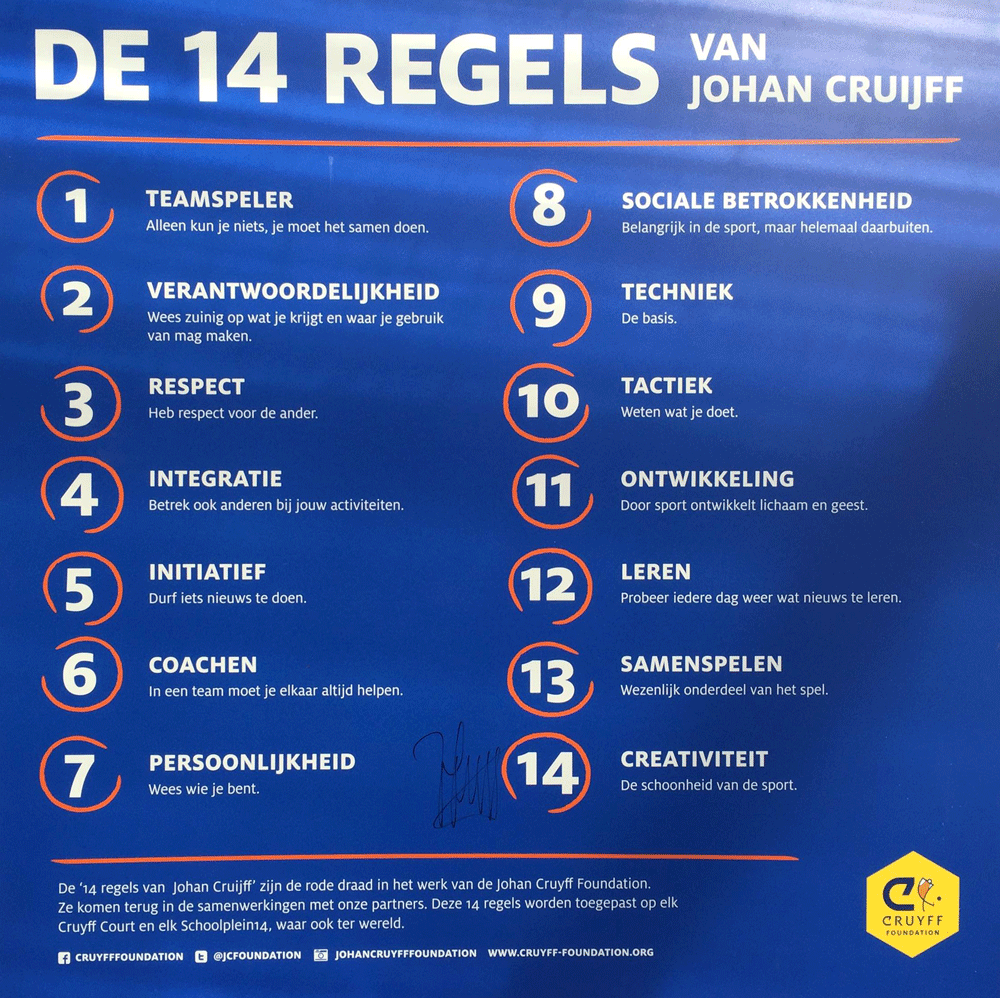 


Medisch handelenEr is een protocol vanuit Xpect Primair. Deze is op de website te vinden.7. Protocollen Op de portal zijn de protocollen digitaal te vinden onder het mapje zorg -> protocollen -> csv. 
Openbaar staan de protocollen in de IB-ruimte. 